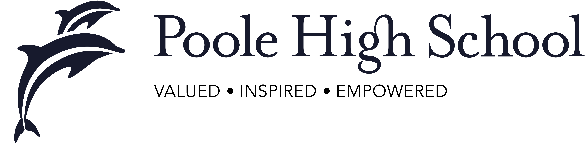 Position OverviewTo supervise classes for absent teachers as required, assisting students with the work that has been set by the teacher or the Head of Department.Essential Job FunctionsTo provide feedback to the teacher of the behaviour and progress of classes and individuals in the group.To be proactive in the management of supervised classes, creating a positive and purposeful atmosphere.To liaise closely with Heads of Department and classroom teachers.To adhere to the school’s rewards and sanctions policies.To consistently provide students with a positive role model at all times.To support teachers and heads of department in their roles as required, both as Teaching Assistant support in the classroom and through administrative tasks.To be responsible for the maintenance and renewal of classroom and corridor displays in an area of the school.To carry out examination invigilation. RequirementsEssentialAbility to manage the behaviour of young people in a calm and disciplined mannerExcellent interpersonal and communication skillsAbility to plan and organiseCommitted to maintaining high standardsFlexible and reliable team playerThe ability to use own initiative and be confident and competent in Numeracy and Literacy abilities (minimum GCSE grade C or above in Mathematics and English)Enjoys working with young peopleHas ability to empathise with young peopleDBS ClearanceDesirableEducated to degree levelExperience in a classroom environment at either KS3 or KS4IT ability, including Word, Excel and PowerPointKnowledge of educational strategiesClassroom management experienceJob Title: Teaching Assistant/Cover SupervisorScale: Scale point 5 (Fixed)Department: Support StaffBasic hours: 30Monday – Friday, 8.15am – 3.15pm1 hour unpaid breakReports to: Operations ManagerRevision date:   April 2019        